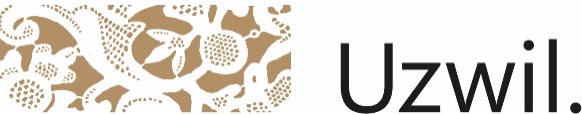 Freizeitwerkstatt Holz & Metall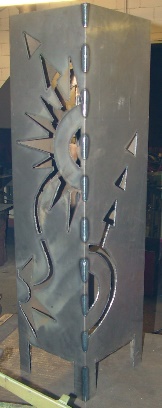 im Zentrum Uzwil	Öffnungszeiten 	Holz:	   Mo, Mi, Fr,	18.30 - 21.30Telefon: 071 951 11 48	                                                               Metall:   Mo, Mi,           18.30 - 21.30Feuersäulenkurs in der Freizeitwerkstatt        Keine Vorkenntnisse nötig!Kursleitung:		Toni Hüppi, Wuppenau, Tel. 077 423 29 48Kursbeginn:		Dienstag, 14. März 2023 und Dienstag, 21. März 2023Kursteilnehmer:	4 bis 6 PersonenKurskosten:	Fr. 180.- (inklusiv Material) pro Person / 2 AbendeMitnehmen:	werkstatttaugliche KleidungAn-Abmeldung:	beim Kursleiter, Toni Hüppi (Anruf oder Whatsapp)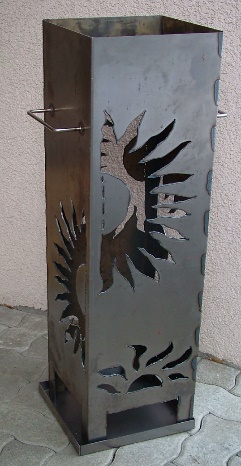 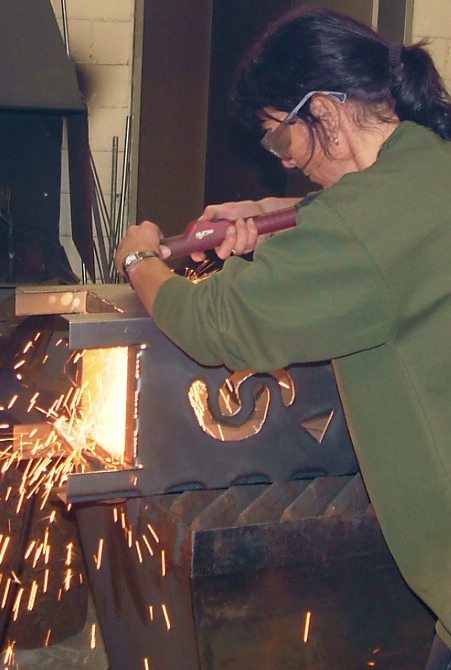 